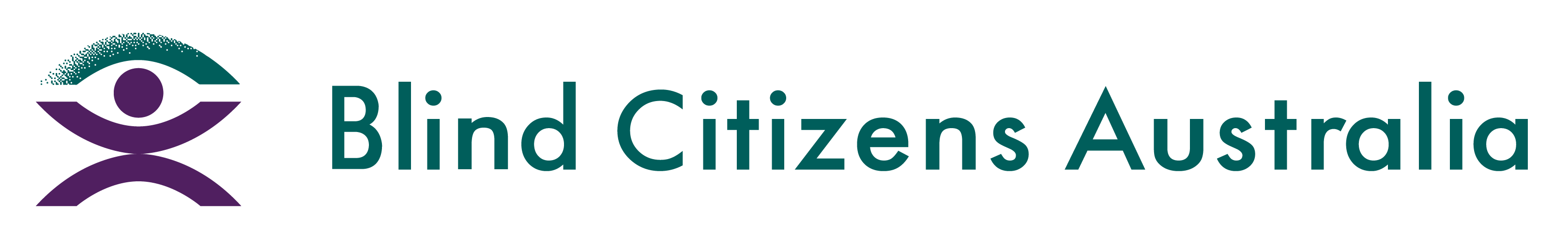 Ph 1800 033 660  |  E bca@bca.org.au  |  W bca.org.au |  ABN 90 006 985 226 47th Annual General MeetingSaturday 26th November 2022 at 12:00pm AEDTOnline – via ZoomChaired by Fiona Woods, PresidentWelcome and acknowledgement of countryRoll Call and apologiesDeclaration of proxies heldReceipt and approval of minutes of the 46th Annual General Meeting held 4th December 2021Annual Review 2021-2022a) President's Overviewb) Chief Executive Officer's Summaryc) Receipt of the Annual ReviewReceipt of Audited Financial Statements and Auditor's Report.  Confirmation / appointment of AuditorReportsa) Jeffrey Blyth Foundation updateb) Election Report for Director and NSW/ACT State Division positions and confirmation of NPC representatives – Company SecretaryOther businessMembership feesThe Resolution to be put to the Annual General Meeting reads:         “Clause 8.1 of the BCA Constitution provides that the once only joining fee for Full, Associate and Junior Members is determined by the BCA Board, subject to ratification by members at an Annual General Meeting. This meeting endorses the decision of the Board to set the joining fee at $20.00.”Meeting Close